WAH 7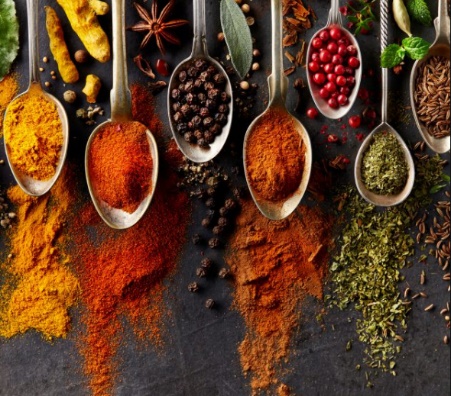 WAH 8HAUSWIRTSCHAFT 9 «Kräuter und Gewürz Challenge»Auftrag 1:Zeitaufwand: 30 Min.Vorgehen:Suche in der Gewürzschublade oder -vorrat möglichst viele verschiedene Kräuter oder Gewürze heraus (max. 12).Fülle die vorbereitete Liste aus mit den Kräuter- und Gewürznamen.Stelle die Kräuter- und Gewürzauswahl und einen leeren, trocknen Teller vor dir auf den Tisch.Schliesse die Augen und taste dich vorsichtig an die Auswahl heran und greife nach dem ersten Streuer.Öffne den Streuer, gib ein wenig von den Kräutern oder Gewürzen auf den Teller.Rieche daran und versuche heraus zu finden, was es sein könnte.Du kannst auch deine Familie animieren den Geschmackstest zu machen.Rückmeldung digital:Falls du die Liste am Computer ausfüllst, speichere sie unter deinem Namen in der WAH Cloud «Kräuter und Gewürz Challenge Resultate».Wenn du die ausgedruckte Liste von Hand ausfüllst, mache ein Foto und speichere dies unter deinem Namen in der WAH Cloud «Kräuter und Gewürz Challenge Resultate»Auftrag 2: 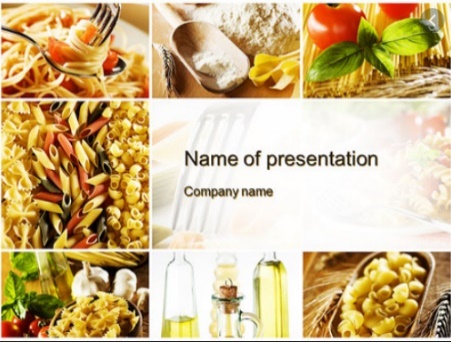 Zeitaufwand: 4 LekionenWähle ein Gewürz aus und stelle es auf einer Power Point Präsentation vor. Falls du lieber ein Plakat herstellst zu diesem Auftrag, wäre das auch möglich:Bilder, lateinischer Name, Herkunft, Rezepte, Botanische Merkmale, Gesundheit/Wirkung, Aroma, Produktion/Herstellung, Anwendung in der Küche, Lagerung, mögliche Kombination mit anderen Gewürzen oder Kräutern, etc.Vorgehen:Bevor du eine PPP eröffnest, suche deine Informationen zusammen und mache dir Notizen/Mindmap etc.Überlege dir die Gestaltung: passende Farben, Schriften für Überschriften /Text, Informations-Anordnung.Als Hilfe kannst du dir das Video anschauen https://www.youtube.com/watch?v=bNOFUuIia3Y (ist zwar für eine Plakatgestaltung, aber die Überlegungen kannst du auch bei der Herstellung einer PPP anwenden).Rückmeldung digital:Wenn du die PPP fertig gestellt hast, speichere sie unter deinem Namen und mit dem bearbeiteten Gewürznamen in der WAH Cloud «Kräuter und Gewürz Challenge Resultate».Beurteilung:Deine Arbeit wird mit folgendem Beurteilungsraster bewertet. Du kannst aber die Beurteilungspunkte in deine Arbeitsausführungen einbeziehen.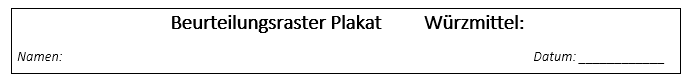 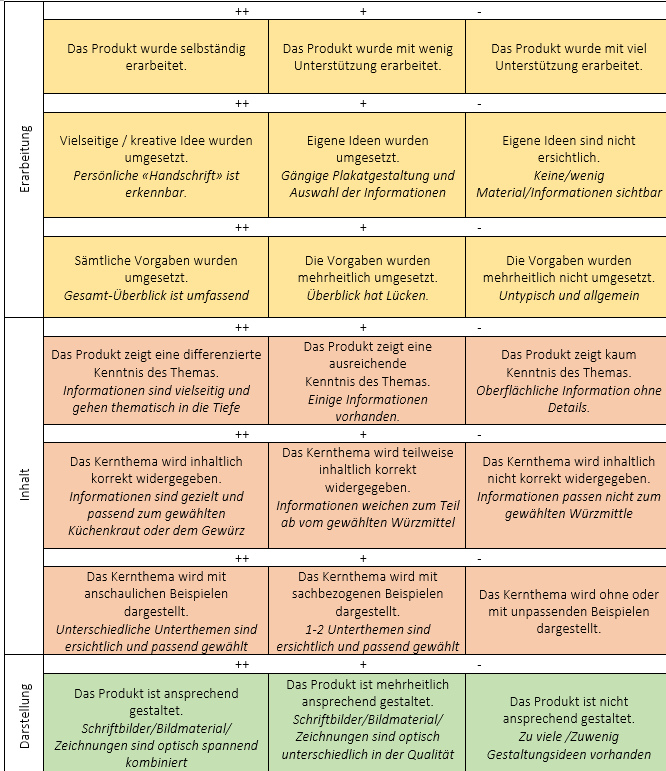 